                                      РОЖИЩЕНСЬКА МІСЬКА РАДА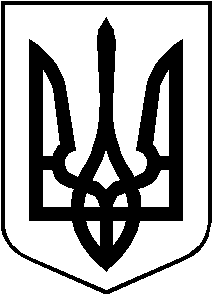 ЛУЦЬКОГО РАЙОНУ ВОЛИНСЬКОЇ ОБЛАСТІвосьмого скликанняРІШЕННЯ 10 лютого 2022 року                                                                                     № 16/12Про відмову у затвердженні проекту землеустрою щодо відведення земельноїділянки, передачу земельної ділянки увласність гр. Слупко С. О.Розглянувши заяву та проект землеустрою щодо відведення земельної ділянки гр. Слупко С.О., керуючись пунктом 34 статті 26 Закону України «Про місцеве самоврядування в Україні», статтями 19, 25, 30, 50 Закону України «Про землеустрій», пункту 8 статті 186 Земельного кодексу України, враховуючи рекомендації постійної комісії з питань депутатської діяльності та етики, дотримання прав людини, законності та правопорядку, земельних відносин, екології, природокористування, охорони пам’яток та історичного середовища від 21.01.2022 № 17/5, міська рада ВИРІШИЛА:1. Відмовити в затвердженні проекту землеустрою щодо відведення земельної ділянки та передачу  земельної ділянки у власність площею , кадастровий номер 0724585900:01:002:0817, для ведення особистого селянського господарства гр. Слупко Сергію Олексійовичу, що розташована в межах с. Рудня, Рожищенської територіальної громади, Луцького району, Волинської області, у зв’язку з тим що, земельна ділянка, відповідно до генерального плану с. Рудня, затвердженого рішенням Руднянської сільської ради від 27.04.2018 року № 21/3, передбачена для містобудівних потреб, а саме належить до території житлової садибної забудови (І-ша черга). 2. Контроль за виконанням даного рішення покласти на постійну комісію з питань депутатської діяльності та етики, дотримання прав людини, законності та правопорядку, земельних відносин, екології, природокористування, охорони пам’яток та історичного середовища Рожищенської міської ради.Міський голова                       			                    Вячеслав ПОЛІЩУККузавка Валентин 21 541Вавринюк Оксана  21 541